NAME: _____________________ DATE: ______________________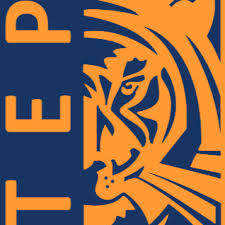 SUBJECT: English Language Arts_           CLASS:______________________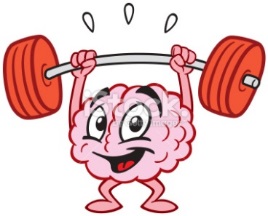 Word WorkDirections: Review the table of common word parts. Then answer questions 1 and 2 based on the table.Which word means to move together in a body or group from one country to another?  commigrateemigrantelectromigratorymigratoryWhich word means to move under the influence of electrical currents?  commigrateemigrantelectromigratorymigratoryRead the sentence below from Charles Dickens’s novel David Copperfield.Based on the table of word parts on page 1, what is the meaning of the bolded word.	  To leave a country to live elsewhereTo move with a group of peopleTo be carried by electrical currentsTo move into a new country
Vocabulary Review Directions: Every culture is different, so something that is tolerable in one culture may not be acceptable in another culture. Review the images below about ignorant mistakes to avoid when travelling to China. Then write one sentence about each image using the word ignorant.Esperanza Rising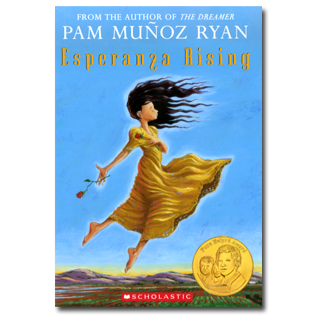 Directions: Read pages 100-106 of Esperanza Rising. Then answer the questions that follow in complete sentences.What does Esperanza think of their cabin when she first sees it? ________________________________________________________________________________________________________________________________Why don’t Esperanza and Mama live separately from Hortensia and Alfonso? ________________________________________________________________________________________________________________________________What are the two choices Mama tells Esperanza they have now? ________________________________________________________________________________________________________________________________ How does Esperanza respond when Isabel asks her to tell about being rich?   ________________________________________________________________________________________________________________________________WRITE 1 STICKY NOTE RELATED TO ANY PART OF TONIGHT’S READING!com-togethermigramoveelectroelectricitye-out ofim-inot“They will emigrate together, aunt.”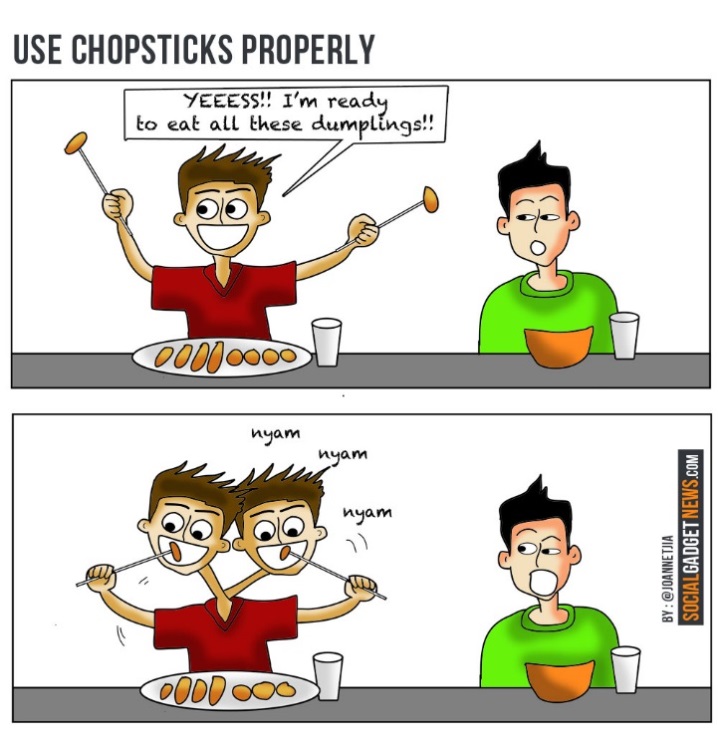 Never accept a compliment graciously.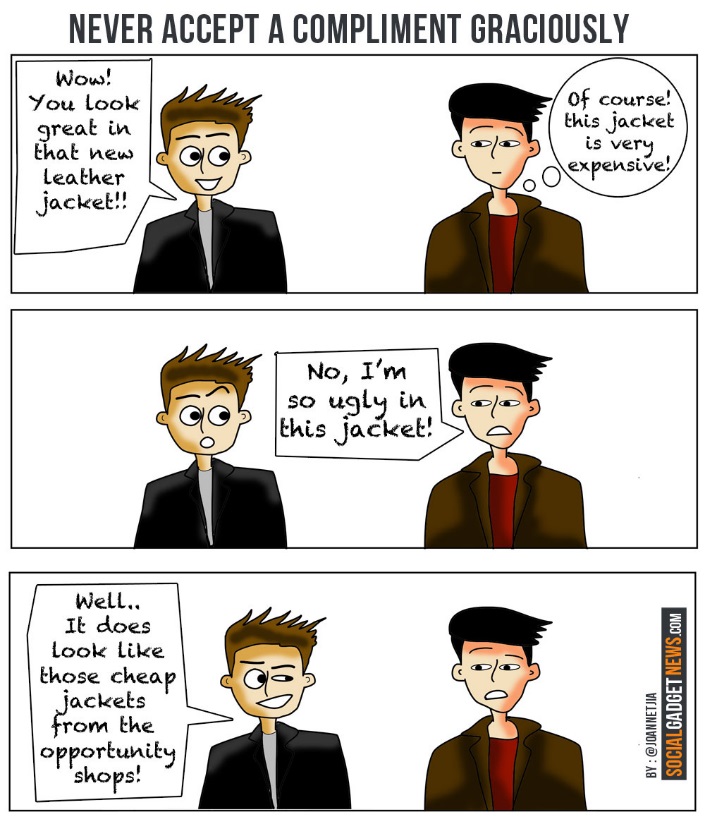 Do deny a compliment is true.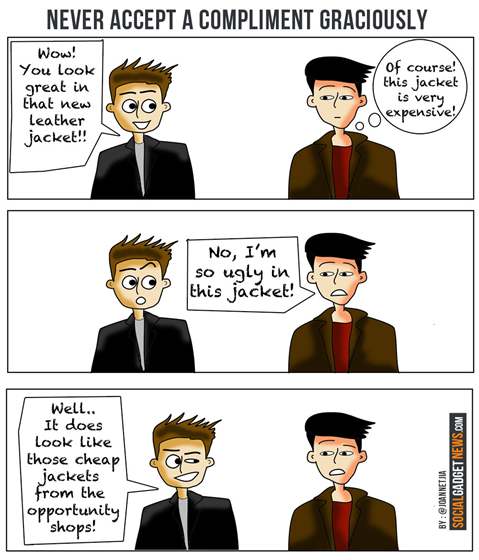 